FAC SIMILE - ISTANZA DI PARTECIPAZIONEAl Sig. Sindaco delComune di Augusta OGGETTO: Istanza di inserimento dell’iniziativa nel programma dell’estate 2021Il	sottoscritto	 	nato	a       		)	il	 		e	residente	nel	comune	di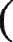  		( 	)   in  Via    	 	C.F.  	n.civicoNella	mia	qualità	di	rappresentante	dell’Associazione/Ente/AltroForma	giuridica	 		Partita	I.V.A. 		con  sede  legale  in Comune  di     	 Via/P iazza 		n. 	C.A.P. 	telefono 	fax  	C H I E D OChe venga valutato dall’Amministrazione Comunale per 1’inserimento nel programma dell’estate 2021   il seguente evento:Titolo:	 Data indicativa di svolgimento:  	  Luogo di svolgimento proposto:  	  Eventuali interventi richiesti  all’Amministrazione       Comunale       tra       quelli       previsti nell’avviso:  	Descrizione dell’evento:  	Numero di partecipanti previsto:  	All’uopo, consapevole della responsabilità penale cui posso andare incontro in caso di dichiarazioni false e mendaci, ai sensi del D.P.R. 445/2000,D I C H I A R Odi essere autorizzato a rappresentare l’Associazione/Ente/Altro per cui partecipo in ragione del seguente atto: 	di impegnarmi, per conto dell’Associazione che rappresento, in relazione all’evento  sopra proposto a:richiedere ed ottenere dalle Autorità competenti le autorizzazioni e licenze per l’esercizio degli impianti, laddove richieste dalle vigenti normative;assicurare il rispetto delle norme che disciplinano l'uso degli impianti e/o strade da parte degli utenti, ivi incluse le più recenti direttive del Ministero de1l'Interno in materia di manifestazioni pubbliche;assicurare i1 decoro, 1’igiene e la funzionalità degli impianti e/o strade, mantenendo in perfetta efficienza le strutture ed attrezzature sia nei periodi di apertura che di chiusura;assicurare il rispetto delle norme che disciplinano 1’uso degli impianti e/o strade da parte degli utenti;provvedere alla guardiania, custodia e pulizia dell’impianto e/o strade per cui avranno autorizzazione allo svolgimento delle iniziative;assumere ogni responsabilità civile e penale per eventuali danni a cose e persone che avessero a verificarsi in occasione e o in conseguenza e correlazione agli eventi organizzati;di aver preso visione delle condizioni di cui all’avviso pubblico a cui questa richiesta risponde, e di essere consapevole che per 1’iniziativa proposta il Comune potrà individuare a proprio insindacabile giudizio, quali dei supporti richiesti concedere.Allego:-Documento riconoscimento-Descrizione dettagliata preventivo spesa-Statuto-Atto costitutivo-Dichiarazioni del Legale rappresentante di inesistenza di cause ostative alla stipulazione dei contratti con la Pubblica Amministrazione previste dalla legge.-Elenco dei titoli (Curruculum) a comprova della competenza e delle esperienze sia dell’Ente proponente che dei soggetti incaricati alle attività  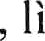 (firma eventuale timbro)